LINDEN HIGH SCHOOL
GIRLS VARSITY SOCCERLinden High School Girls Varsity Soccer beat Kearsley High School 8-0Wednesday, May 2, 2018
6:00 PM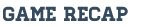 Linden defeated Kearsley 8 to 0.

Allison Bush made one save for the shutout

Erica Breitling had 3 goals and 1 assist. Kaitlin Garvey had 1 goal and 2 assist. Kathryn Walterhouse had 1 goal and 1 assist. Taylor Jones, Samantha Meinbrook and Malina Strauss with a goal each. Caty Madici had 2 assist with Taylor Acox and Aubre Moffat each with a assist.

Linden moves to 3-1-1 in Metro and 3-6-2 overall.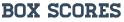 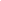 